V 3 – Ein hungriges LösungsmittelMaterialien: 		Becherglas 250 mL, Tiegelzange, Polystyrol (Styropor)Chemikalien:		AcetonDurchführung:			10 mL Aceton werden in das Becherglas gegeben, dann wird darin das Styropor gelöst. Es können mehrere große Stücke Styropor gelöst werden, ungefähr 10 g.Beobachtung:			Das Styropor löst sich unter leichtem Zischen schnell in Aceton.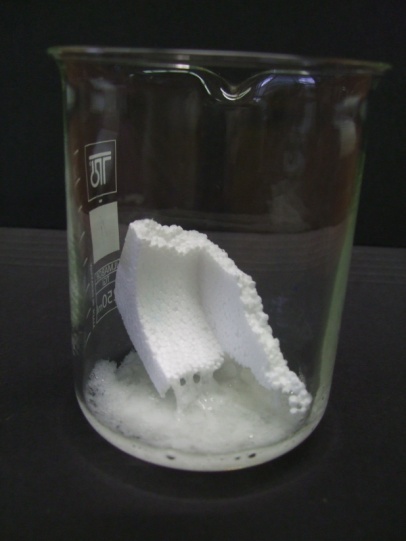 Abb. 4 – Auflösen von Styropor in Aceton.Deutung:			Polystyrol hat eine sehr geringe Dichte, weshalb sich große Mengen in Aceton lösen lassen. Es handelt sich bei Polystyrol um einen Duroplasten.Entsorgung:			Die flüssige Phase in den Sammelbehälter für organische Lösungsmittel geben, die feste Phase in den organischen Feststoffbehälter. Literatur:	[3] H. Schmidkunz, Chemische Freihandversuche Band 2, Aulis, 2011, S. 338.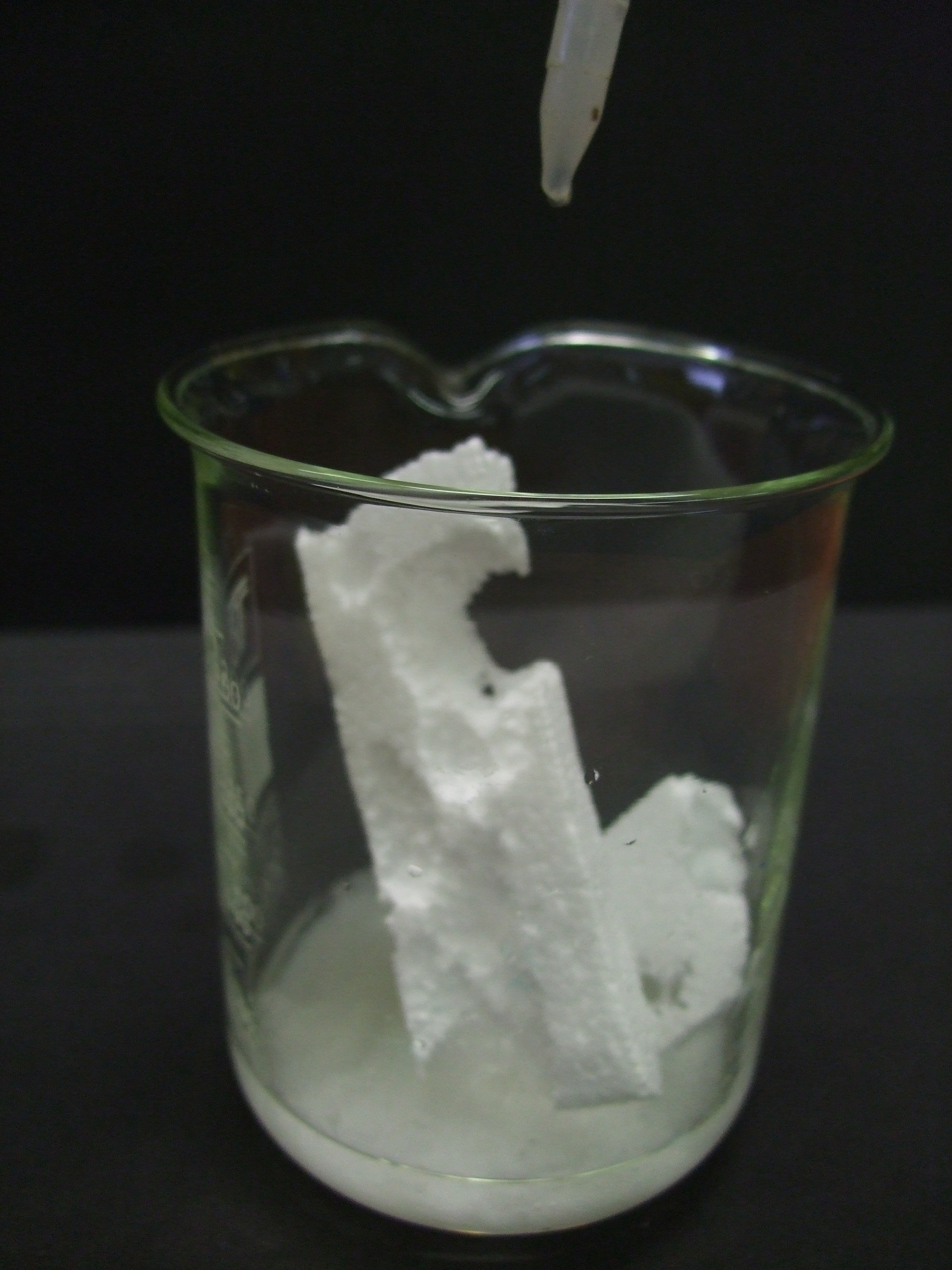 GefahrenstoffeGefahrenstoffeGefahrenstoffeGefahrenstoffeGefahrenstoffeGefahrenstoffeGefahrenstoffeGefahrenstoffeGefahrenstoffeAcetonAcetonAcetonH: 225-319-336H: 225-319-336H: 225-319-336P: 210-233-305+351+338P: 210-233-305+351+338P: 210-233-305+351+338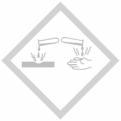 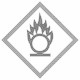 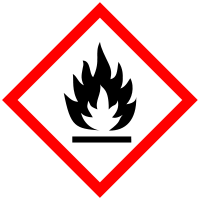 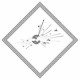 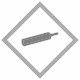 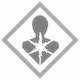 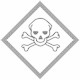 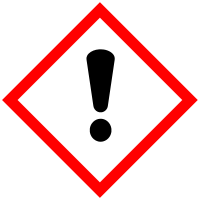 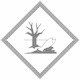 